Collaborative FACULTY Mentoring Program  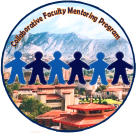 Preparation Exercises: MentorsThese exercises help form the foundation of your mentoring relationships and the basis for the “get to know each other” conversations with your mentoring team members. Many of you have likely completed exercises like this before, but please go through them again as a refresher.Please complete the exercises on the following pages prior to our first program meeting on September 11, 2009What Has Your Journey Been Like?(Based on Zachary, 2000)The line below represents your life’s journey as an adult. You decide when your life as an adult started and continue it to this date. Above the line, using words, symbols, or drawings write down significant events, milestones, and transitions that influenced you the most in a positive and negative way. Do not limit these to just work and mentoring related events, because all our experiences influence who we are.Below the line markThe events and opportunities you planned or purposefully took advantage of that helped you grow and developWhich events were obstacles that derailed, slowed down, or otherwise impeded your journeyWhich were unexpected opportunities that came along without you having planned them












As you reflect on your journey to dateWhat did you learn from your experiences at the time? How did they impact you?What are you learning right now?Please continue on next page Reflecting on the Mentors in Your LifeIdentify the people who were most instrumental in helping you grow. Who were they and what did they offer you?







What was their impact on you? What did you learn from each mentor and how did you apply that in your own life?



What did you learn from them about being a Protégé?







What did you learn from them about being a mentor?
Please continue on next page Work is NOT the Only Thing in Your LifeWork is only one aspect of our lives, and many other forces place demands on our time and resources. In the diagram below, sketch your “personal ecology” (Zachary, 2000). In the bubbles enter who are the people, and what are the activities and events in your life at this moment that require your time and attention (add more balloons if needed). Identify for each its direct and indirect impacts. For example, Direct Impact: your parent’s illness requires frequent visits to their home taking much of your time; Indirect Impact: you’re always worrying what the next phone call will bring.Mentor Motivation Checklist(Adapted from Zachary, 2000)You will not have to turn in this list, it is designed to have you think about why mentoring appeals to you. For each item below check the “yes” column if that item is a reason why mentoring appeals to you. If the item is not why you want to mentor check the “no” column. For each item list a concrete example to illustrate your choice. Note that this is not a mentor selection tool, but an exercise to increase your awareness.My primary motivation for mentoring is:Mentoring Skills Inventory (from Zachary, 2000)In the collaborative mentoring setting mentors are expected to have certain mentoring skills. However, because there are several Protégés in the group, there may be moments when the Protégés have an opportunity to mentor as well. For example, the Protégés in your group may be mentoring students. This exercise asks you to reflect on how comfortable you are using the various mentoring skills listed in Column 1.For each skill check whether you are very comfortable (V), moderately comfortable (M), or uncomfortable (U) in Column 2. After you have completed the checklist, rank your overall comfort level on the scale from 1 to 5 at the bottom of the table with 1 being “most uncomfortable” and 5 being “most comfortable,” and indicate at the bottom which skills you would like to strengthen.Skills I would like to improve:Reasons Mentoring Appeals to MeYesNoExampleI like having others come to me for advice and guidanceHelping others succeed is personally rewardingI have specific knowledge that I want to pass on to others so it is not lostI enjoy collaborative learningI find working with others who are different from me to be energizingI see mentoring as an opportunity to further my own growthThrough mentoring I can contribute to the success of UTEPColumn 1Column 1Column2Column2Column2Column2Column 3Column 3Column 3Column 3SkillSkillVMMUExampleExampleExampleExampleReflective and active  listening (attending, clarifying, and confirming)Reflective and active  listening (attending, clarifying, and confirming)Checking for clear understanding through paraphrasing and questioningChecking for clear understanding through paraphrasing and questioningShowing genuine interest and empathyShowing genuine interest and empathyProviding and receiving honest, constructive feedbackProviding and receiving honest, constructive feedbackMaintaining a global view  to accurately identify the importance of various issuesMaintaining a global view  to accurately identify the importance of various issuesAccurately identify feelings and emotions in the ProtégéAccurately identify feelings and emotions in the ProtégéObserve and check personal assumptions, biases, and stereotypesObserve and check personal assumptions, biases, and stereotypesSuspending judgmentSuspending judgmentMaintaining emotional calm in difficult situationsMaintaining emotional calm in difficult situationsModify communication style to accommodate individual differencesModify communication style to accommodate individual differencesAdjust to differences in cultural perceptions of time, space, authority, and protocolAdjust to differences in cultural perceptions of time, space, authority, and protocolOverall Comfort Level111222345